	Vadovaudamasi Lietuvos Respublikos vietos savivaldos įstatymo 6 straipsnio 6 punktu, 16 straipsnio 2 dalies 26 punktu, Lietuvos Respublikos valstybės ir savivaldybių turto valdymo, naudojimo ir disponavimo juo įstatymo 6 straipsnio 2 punktu ir 20 straipsnio 1 dalies 4 punktu ir atsižvelgdama į Nacionalinės švietimo agentūros 2021 m. balandžio 7 d. raštą Nr. SD-880(1.6 E) „Dėl ilgalaikio ir trumpalaikio turto perdavimo nuosavybės teise valdyti“, Pagėgių savivaldybės taryba n u s p r e n d ž i a: 	1. Sutikti perimti Pagėgių savivaldybės nuosavybėn savarankiškosioms funkcijoms įgyvendinti valstybei nuosavybės teise priklausantį ir šiuo metu Nacionalinės švietimo agentūros patikėjimo teise valdomą ilgalaikį materialųjį turtą − nešiojamąjį kompiuterį HP ProBook 450 G7 (su krepšiu+optine pele+išoriniu DVD+RW DL įrenginiu), 2 vnt., inventoriniai Nr. IT-017040 ir IT-017041, vieneto įsigijimo vertė − 543,29 Eur, bendra įsigijimo vertė − 1086,58 Eur.	2. Sutikti perimti Pagėgių savivaldybės nuosavybėn savarankiškosioms funkcijoms įgyvendinti valstybei nuosavybės teise priklausantį ir šiuo metu Nacionalinės švietimo agentūros patikėjimo teise valdomą trumpalaikį materialųjį turtą − laminavimo aparatą Fusion 3000L A3, 2 vnt., vieneto įsigijimo vertė −  64,74 Eur, bendra įsigijimo vertė − 129,48 Eur.	3. Perduoti sprendimo 1 ir 2 punktuose nurodytą turtą, jį perėmus savivaldybės nuosavybėn, Pagėgių savivaldybės Pagėgių lopšeliui − darželiui valdyti, naudoti ir disponuoti juo patikėjimo teise.	4. Įgalioti Pagėgių savivaldybės administracijos direktorių savivaldybės vardu pasirašyti sprendimo 1 ir 2 punktuose nurodyto turto priėmimo ir perdavimo aktą.	5. Sprendimą paskelbti Pagėgių savivaldybės interneto svetainėje www.pagegiai.lt.Šis sprendimas gali būti skundžiamas Regionų apygardos administracinio teismo Klaipėdos rūmams (Galinio Pylimo g. 9, 91230 Klaipėda) Lietuvos Respublikos administracinių bylų teisenos įstatymo nustatyta tvarka per 1 (vieną) mėnesį nuo sprendimo paskelbimo ar įteikimo suinteresuotiems asmenims dienos.Savivaldybės meras				            Vaidas Bendaravičius                     Vadovaudamasi Lietuvos Respublikos vietos savivaldos įstatymo 18 straipsnio 1 dalimi ir atsižvelgdama į Nacionalinės švietimo agentūros 2021 m. gruodžio 22 d. raštą Nr. SD-4496 (1.6 E) „Dėl 2021 m. balandžio 29 d. tarybos sprendimo Nr. T-85 pakeitimo“, Pagėgių savivaldybės taryba n u s p r e n d ž i a:	1. Pakeisti Pagėgių savivaldybės tarybos 2021 m. balandžio 29 d. sprendimo Nr. T-85 „Dėl ilgalaikio ir trumpalaikio materialiojo turto perėmimo savivaldybės nuosavybėn ir jo perdavimo valdyti, naudoti ir disponuoti patikėjimo teise“ 1 punktą ir jį išdėstyti taip:	„1. Sutikti perimti Pagėgių savivaldybės nuosavybėn savarankiškosioms funkcijoms įgyvendinti valstybei nuosavybės teise priklausantį ir šiuo metu Nacionalinės švietimo agentūros patikėjimo teise valdomą ilgalaikį materialųjį turtą − nešiojamąjį kompiuterį HP ProBook 455 G7 (su krepšiu+optine pele+išoriniu DVD+RW DL įrenginiu), 2 vnt., inventoriniai Nr. IT-017040 ir IT-017041, vieneto  įsigijimo vertė − 543,29 Eur, bendra įsigijimo vertė − 1086,58 Eur“.	2. Sprendimą paskelbti Pagėgių savivaldybės interneto svetainėje www.pagegiai.lt.  Šis sprendimas gali būti skundžiamas Lietuvos Respublikos administracinių ginčų komisijos Klaipėdos apygardos skyriui (H. Manto g. 37, 92236 Klaipėda) Lietuvos Respublikos ikiteisminio administracinių ginčų nagrinėjimo tvarkos įstatymo nustatyta tvarka arba Regionų apygardos administracinio teismo Klaipėdos rūmams (Galinio Pylimo g. 9, 91230 Klaipėda) Lietuvos Respublikos administracinių bylų teisenos įstatymo nustatyta tvarka per 1 (vieną) mėnesį nuo sprendimo paskelbimo ar įteikimo suinteresuotam asmeniui dienos. SUDERINTA:Administracijos direktorius                                                                          Virginijus Komskis      Dokumentų valdymo ir teisės skyriaus vyresnioji specialistė                      Ingrida ZavistauskaitėDokumentų valdymo ir teisės skyriaus vyriausioji specialistė(kalbos ir archyvo tvarkytoja)		                                Laimutė MickevičienėParengė Laimutė Šegždienė,Turto ir ūkio skyriaus vedėjaPagėgių savivaldybės tarybosveiklos reglamento2 priedasSPRENDIMO PROJEKTO „dėl PAGĖGIŲ SAVIVALDYBĖS TARYBOS 2021 m. BALANDŽIO 29 d. sprendimo Nr. T-85 „Dėl ILGALAIKIO IR trumpalaikio materialiojo turto perėmimo  savivaldybės nuosavybėn ir jo perdavimo valdyti, naudoti ir disponuoti patikėjimo teise“ pakeitimo“AIŠKINAMASIS RAŠTAS2022-01-06	1. Parengto projekto tikslai ir uždaviniai: Pakeisti Pagėgių savivaldybės tarybos 2021 m. balandžio 29 d. sprendimo Nr. T-85 „Dėl ilgalaikio ir trumpalaikio materialiojo turto perėmimo  savivaldybės nuosavybėn ir jo perdavimo valdyti, naudoti ir disponuoti patikėjimo teise“ 1 punktą.	 2. Kaip šiuo metu yra sureguliuoti projekte aptarti klausimai: sprendimo projekto 1 punkte yra nurodytas nešiojamojo kompiuterio modelis HP ProBook 450 G7.  Pagėgių savivaldybės administracija gavo iš Nacionalinės švietimo agentūros 2021-12-22 raštą Nr. SD-4496(1.6 E) „Dėl 2021 m. balandžio 29 d. tarybos sprendimo Nr. T-85 pakeitimo“, kuriame prašoma pakeisti sprendimo 1 punkte nurodyto nešiojamojo kompiuterio modelį į  HP ProBook 455 G7.  Sprendimo projektas parengtas vadovaujantis Lietuvos Respublikos vietos savivaldos įstatymo 18 straipsnio 1 dalimi.	 3. Kokių teigiamų rezultatų laukiama: keičiamas perduodamų nešiojamųjų kompiuterių modelis.	4. Galimos neigiamos priimto projekto pasekmės ir kokių priemonių reikėtų imtis, kad tokių pasekmių būtų išvengta:  priėmus sprendimą neigiamų pasekmių nenumatoma. 	5. Kokius galiojančius aktus (tarybos, mero, savivaldybės administracijos direktoriaus)reikėtų pakeisti ir panaikinti, priėmus sprendimą pagal teikiamą projektą. Nereikės.	6. Jeigu priimtam sprendimui reikės kito tarybos sprendimo, mero potvarkio ar administracijos direktoriaus įsakymo, kas ir kada juos turėtų parengti: Pagėgių savivaldybės administracijos Turto ir ūkio skyrius.	7. Ar reikalinga atlikti sprendimo projekto antikorupcinį vertinimą: nereikalinga.	8. Sprendimo vykdytojai ir įvykdymo terminai, lėšų, reikalingų sprendimui įgyvendinti, poreikis (jeigu tai numatoma – derinti su Finansų skyriumi): 	9.Projekto rengimo metu gauti specialistų vertinimai ir išvados, ekonominiai apskaičiavimai (sąmatos)  ir konkretūs finansavimo šaltiniai: 	 10. Projekto rengėjas ar rengėjų grupė. Turto ir ūkio skyriaus vedėja Laimutė Šegždienė, tel. 8 441 70 410.	 11. Kiti, rengėjo nuomone,  reikalingi pagrindimai ir paaiškinimai: Turto ir ūkio skyriaus vedėja                                                                                Laimutė Šegždienė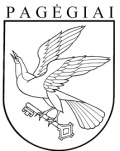 Pagėgių savivaldybės tarybasprendimas ILGALAIKIO IR TRUMPALAIKIO MATERIALiojo TURTO PERĖMIMO SAVIVALDYBĖS NUOSAVYBĖN IR JO PERDAVIMO VALDYTI, NAUDOTI IR DISPONUOTI PATIKĖJIMO TEISE2021 m. balandžio 29 d. Nr. T-85Pagėgiai